Государственное бюджетное дошкольное образовательное учреждение детский сад № 119 общеразвивающего вида с приоритетным осуществлением деятельности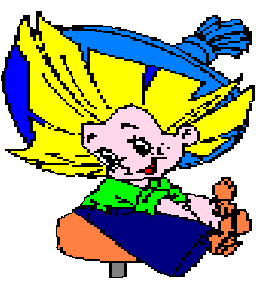          по художественно-эстетическому развитию детей Выборгского района Санкт-Петербурга «Незнайка»                                           Проект «Путешествие по русским народным сказкам»Краткое описание проекта:  познакомить детей с русскими народными сказками, создать условия для духовно-нравственного развития ребёнка.Тип проекта: CсреднесрочныйНаправление проекта: Познавательно-творческийВид: групповойПериод: среднесрочный (2 месяца) с 01,02.2016 по 31.03.2016.,групповой совместный детско-родительский творческий практико-ориентировочный проект с вариативным результатом.Предполагаемый продукт проекта:Анкетирование родителей: «Сказка в жизни вашего ребенка» - изменить предметно-развивающую среду в группе в соответствии с программой;- подобрать экспонаты для создания мини-музея сказки;- организовать выставку поделок и рисунков «Лукошко сказок» силами педагогов, детей и их родителей;- подобрать русские народные сказки и иллюстрации к ним;- познакомить с жанровыми особенностями сказки;- чтение русских народных сказок с последующим просмотром мультфильмов по ним;- подобрать настольные игры по сказкам (пазлы «Маша и медведь», «Курочка Ряба», «Кот, петух и лиса» и др.; сказочное лото);- подобрать раскраски по русским народным сказкам;- узнать у детей и родителей, какие книги читают дома, есть ли в домашней библиотеке сказки.- попросить родителей вместе с детьми принять участие в изготовлении поделок и рисунков для оформления выставки декоративно-прикладного искусства «Создание обложки к любой русской народной сказке, а также принять участие в акции «Подари книгу детскому саду с автографом».Участники проекта: Дети, родители, воспитатели  средней группы №11Авторы проекта: воспитатель Измозик С.ВПрограммное содержание- Создать необходимые условия для знакомства детей с русскими народными сказками.- Развивать познавательные способности ребенка, любознательность, творческое воображение, память.- Работать над звукопроизношением, развивать звуковую культуру речи детей, обогащать словарь, развитие грамматического строя, связной, выразительной речи;- Освоение специальных средств литературно-речевой деятельности; ознакомление детей со средствами художественной выразительности.- Формировать умение пересказывать сказки.- Воспитывать умение отличать сказочные ситуации от реальных.-Воспитание  слушательской культуры, развитие умений понимать и интерпретировать выразительные средства музыки.- Воспитывать ценностное отношение к русским народным сказкам, как виду искусства, родному языку и литературной речи.Участники проекта: Педагоги, дети среднего дошкольного возраста, родители.Предполагаемые итоги реализации проекта:- Получение знаний о русских народных сказках.- Развитие у детей познавательной активности, творческих способностей, коммуникативных навыков.- Проведение театрализованного представления по русской  народной сказке «Репка».- Организация выставки рисунков-раскрасок  «Герои в русских народных сказах» с привлечением родителей.                               Актуальность проекта      В современное время зачастую наблюдается равнодушие и потеря интереса поколений друг к другу, когда разрушаются традиционные способы передачи культуры от родителей к детям, что в итоге ведет к деградации общества в целом, необходимо обучать культуре, точно так же, как любой другой учебной дисциплины. Овладение родным языком, развитие речи является одним из самых важных приобретений ребенка в дошкольном детстве и рассматривается в современном дошкольном воспитании как общая основа воспитания и обучения детей.         Работая с детьми, мы столкнулась с тем, что у них плохо развита связная речь, они с трудом рассказывают о событиях своей жизни, не могут пересказать литературные произведения. Средством обучения связной речи является рассказывание детей. А самая благодатная почва, имеющая неограниченные развивающие и воспитывающие возможности – это русская народная сказка.          Для решения данной проблемы мы выбрали работу по ознакомлению с русскими народными сказками, так как считаем, что сказки прочно вошли в детский быт малыша, и по своей сущности сказка вполне отвечает природе маленького ребенка; близка его мышлению, представлению. А. М. Виноградова отметила роль сказок в воспитании нравственных чувств у детей – дошкольников. В сказках перед умственным взором ребенка возникают образы родной природы, люди с их характерами и нравственными чертами; в них дети получают блестящие образцы нравственности и морали. Образы русских народных сказок – и положительные и отрицательные – прочно входя в жизнь детей, раскрывают перед ними в доступной форме понятия добра и зла, воспитывают добрые чувства. Русские народные сказки, вводя детей в круг необыкновенных событий, превращений, происходящих с их героями, выражают глубокие моральные идеи. Они учат доброму отношению к людям, показывают высокие чувства и стремления. К. И. Чуковский писал, что цель сказочника, и в первую очередь народного – «воспитать в ребенке человечность – эту дивную способность человека волноваться чужим несчастьям, радоваться радостям другого, переживать чужую судьбу, как свою».          В современных условиях жизни у детей наблюдается снижение читательского интереса. Дети не воспринимают произведения в единстве его содержательной, смысловой и выразительной стороны. Не чувствуют красоту литературной речи. Не стремятся объяснить и выразить смысл произведения и свое отношение к нему. В результате слушание, восприятие и понимание литературного текста снижено. К сожалению, сегодня и дети, и родители не всегда понимают, что книга является особым художественным способом познания окружающей действительности человеческих взаимоотношений и социальных ценностей. Исходя из этого у дошкольников недостаточные знания о русских народных сказках.С целью актуализации знаний дошкольников был создан данный проект, где рассматривается фольклорный жанр – “Русская народная сказка».Задачи проекта:-Познакомить детей с особенностями и разновидностью сказок. Учить понимать занимательность сюжетов сказок, особенность их языка. Формировать у детей устойчивый интерес к чтению.-Прививать интерес к творчеству. На материале сказок показать, что добро побеждает зло.-Создавать условия для развития творческой активности детей и поэтапного освоения детьми различных видов творчества.-Обогащать словарь детей, совершенствовать диалогическую речь, воспитывать умение использовать в речи разнообразные языковые средства.-Способствовать формированию коммуникативных способностей.Этапы реализации проектаПлан работы                                        Подготовительный этапОсновной этапСценарий музыкального досуга в средней группе по сказке «Репка»Сценарий: Сказка «РЕПКА»Действующие лица:• Ведущий,• Дед,• Бабка,• Внучка,• Жучка,• Мурка, Мышка, Репка.В зал входят двое детей под музыку Г. Гладкова «А может быть, ворона».ДЕД :Одну простую сказку.Бабка ребенок. А может, и не сказку.ВНУЧКАА может, не простую хотим вам рассказать.ЖУЧКА. Ее мы помним с детства.Мурка:. А может, и не с детства.Мышка:А может, и не помним, но будем вспоминать.Ведущий- Уважаемые зрители!Сказку посмотреть не хотите ли?Сказку про репку на новый ладРассказать вам каждый рад.Двое детей расходятся в разные стороны.Ведущий;: - Жили-были дед, бабка и внучка, горе не знали, жили в радости. И решил дед посадить репку, чтоб порадовать семью свою.(Семья сидит за столом, пьют чай, дед встает, сажает репку и поливает.)— Репку дед посадил, он старался, что есть сил.Все дети выходят, встают вокруг репки. Проводится хоровод-игра «Репка».Дети поют:- Репка-репонька, расти крепонька,Ни мала, нивелика, до мышиного хвостаВедущий- Репка мышке не далась,В рост пошла и удалась.Репка выросла на диво!Так вкусна и так красива!Дед:- Пора репку уже рвать,Всех урожаем угощать.Дед тянет репку.Репка: — Еще не время.Дед:- Чтобы нашу репку рвать,Бабку надо мне позвать.Иди, Бабка, не ленись и за мною становись.Бабка:- Мы посмотрим кто кого,Ведь я Бабка — о-го-го.Вместо утренней зарядкиЯ пропалываю грядки.Репку вытяну я вмиг,То-то будешь рад старик!Ведущий: — Тянут, потянут, вытянуть не могут.Репка: - Еще не время.Бабка:- Надо внучку дед позвать,С тобой нам репку не сорвать.Очень выросла большая,Да тяжелая какая!Ведущий:- Стали внучку вместе звать,Чтоб потом тянуть опять.Дед: - Внучка!Бабка: - Внучка!Вместе: — Скорее внученька беги, нам репку вынуть помоги!Внучка: - Бегу, бегу, чем смогу вам помогу!Ведущий: - Дедка за репку.— Бабка за дедку.— Внучка за бабку.- Тянут, потянут, вытянуть не могут.Внучка:- Нет, не справимся опять,Надо Жучку нашу звать.Жучка, Жучка, не ленись,За подол скорей берись.Жучка:- Что за шум и что за драка?Дайте мне поспать хоть пол часа.Во дворе так много дел,Целый день хвостом вертела,Оглянуться не успела,А теперь под самым носомРепка выросла без спроса.Ведущий:- Жучка к Внучке подбежала и за юбку тянуть стала,Только репка все на месте, знать не вытянуть им вместе.- Дедка за репку.- Бабка за дедку.- Внучка за бабку.- Жучка за внучку.Репка: - Еще не время.Жучка:- Гав-гав-гав, что за беда?Надо Мурку звать сюда.Мурка, Мурка, выручай,Тянуть репку всем нам помогай.Мурка:- Мяу-мяу, что вы так кричите?Открою я вам по секрету –Я рыбку люблю, а не репу.ВЕДУЩИЙ- Вот и Мурка подоспела,И они взялись за дело.— Дедка за репку.— Бабка за дедку.— Внучка за бабку.—Жучка за внучку.Ведущий:- Тянут дружно, но вот беда –Репка ни туда, и ни сюда.Мурка:- Позвать бы Мышку не мешало,Вот только что тут пробега.Она ведь по моложе, пускай поможет.Все вместе:- Мышка, Мышка, не ленись,Вместе снами потрудись.Мышка:- Пи-пи-пи, я мышка очень сильная.И шкурка моя стильная.Потрудиться я бы рада,А какая ждет награда?Мурка:- Репки маленький кусочек,Ты получишь, мой дружочек.Ведущий:— Дедка за репку.— Бабка за дедку.— Внучка за бабку.— Жучка за внучку.— Мурка за Жучку .— Мышка за Мурку.Ведущий:- Вытащили репку вдруг!Репка: — Вот и время пришло я созрелаДед - Ну и репка, красота,Бабка - Так красива, так кругла.Мышка - А на вкус должна быть так вкусна. (Облизывается)Все дети водят хоровод вокруг репки на музыку из песни «Хоровод, пляшет маленький народ » и поют:Ай да репка, хороша,И кругла ты и вкусна,Да как дед тебя сажал,Как тебя он поливал,Ай люли, ай люли,Как тебя он поливал.И как вместе мы взялись,И немножко напряглись,Славный вырос урожай,Удивили мы весь край.Все дети встают в линию перед зрителями и под музыку Г. Гладкова «А может быть корова» вперед выходятДед: Одну простую сказкуБабка: А может и не сказкуВнучка: А может не простую, представили мы вамЖучка: Ее мы помним с детстваМурка: А может и не с детстваМышка: Но теперь точно еще мы долго будем вспоминать.(Дети делают поклон.)Ведущий:- Вот и сказочке конец,Кто смотрел – тот молодец.(Под музыку дети покидают зал.)                         Основные этапы над проектом                                        Подготовительный этапОпределение темы проекта. Намечается план движения к поставленной цели, который обсуждается и с детьми, и с родителями. Задачами детей на этом этапе реализации проекта являются: вхождение в проблему, вживание в игровую ситуацию, принятие задач и целей и дополнение задач детьми. Формулируется проблема о моральной стороне сказок и привитии любви к сказкам и театральной деятельности. После чего дети вовлекаются в решение проблемы «Чему нас учат сказки? » через игровую ситуацию и дидактические игры, способствуя возникновению мотивации к творческой деятельности.- Изучение литературы по теме- Ознакомление с передовым опытом- Консультация для родителей- Уточнение формулировок проблемы, темы, целей и задач- Подбор наглядно-дидактических пособий, демонстрационный материал- Оформление книжного уголка Основной этап Решаются поставленные задачи всех мероприятий проекта. Проведение занятий, игр, наблюдений, бесед с детьми (как групповых, так и индивидуальных). Совместная деятельность воспитателей, детей, их родителей. Оформление выставок поделок и рисунков «В гостях у сказки», книг «Сказки моего детства». Подготовка консультаций для родителей по данной тематике. Проведение тематического родительского бесед «Роль сказки в нравственно-эстетическом воспитании дошкольников», викторина «Ах, уж эти сказки! ».При реализации данного проекта использовались принципы интеграции образовательных областей, связь с реальной жизнью, с семьей.По необходимости со стороны взрослых исполнителей проекта оказывается ребятам практическую помощь, а также направляется и контролируется осуществление данного проекта. У детей происходит формирование разнообразных знаний, умений и навыков.- Рассматривание иллюстраций русских народных сказок- Чтение и рассказывание русских народных сказок, беседа по прочитанной сказке- Проведение настольно-печатных, дидактических, словесных игр- Рисование на тему «Мой любимый сказочный герой»- Игровая образовательная ситуация «Путешествие по сказкам»- Отгадывание загадок по сказкам - Аппликация «Репка»- Выставка поделок из бросового материала «Наши любимые  сказки»- Создание картотеки русских народных сказок в соответствии с возрастом- Викторина по сказкам «Отгадай сказку»Заключительный этапГотовится и проводится презентация по деятельности данного проекта. Дети, их родители и педагоги ДОУ активно помогают в подготовке презентации, после чего они представляют зрителям продукт собственной деятельности. Оформление творческого проекта и его презентация, на которую приглашаются воспитанники группы и родители ДОУ. Подведение итогов.-Презентация проектной деятельности «Путешествие по сказкам»- Заключительное мероприятие совместно с родителями и детьми  театрализованное представление «Репка».                      Результат работы над проектом1. В результате совместной деятельности воспитанников, их родителей и педагогов дошкольного образовательного учреждения дети приобщились к высокохудожественной литературе и театральной деятельности, расширили кругозор о сказках, их авторах, персонажах, сформировали запас литературных впечатлений, научились сказки сочинять, иллюстрировать, инсценировать.2. Родители воспитанников проявили интерес к чтению художественной литературы, осознали роль сказки в нравственно-эстетическом воспитании личности ребенка, а также стараются ежедневно читать детям по вечерам.3. Проектный метод развивает познавательный интерес к различным областям знаний, формирует навыки сотрудничества.4. Технология проектирования делает дошкольников активными участниками воспитательного процесса, ведет к саморазвитию детей.5. Проект способствовал развитию и раскрытию творческих способностей детей. Дети учились продуктивному взаимодействию друг с другом, умению слушать других и выражать свое отношение к его предложению.Информационное обеспечение проектаВывод: подавляющее большинство детей проявили доброжелательное отношение к русским сказкам, как национальной культуре, соответствующие возрасту знания и представления, интерес и потребность узнать больше. Работа по проекту позволила расширить кругозор детей о традиционной культуре и обогатить речь живым русским словом. Знания, полученные детьми развивают в них чувства, позволяющие сопереживать и понимать прекрасное, способность овладеть национальной культурой. Анкета для родителей «Сказка в жизни вашего ребенка»1. Как часто Вы читаете (рассказываете) своему ребенку сказки?_______________________________________________________2. Какие сказки предпочитает Ваш ребенок?________________________________________________________3. Просит ли Ваш ребенок читать (рассказывать) сказку несколько раз?________________________________________________________4. Есть ли любимая сказка у Вашего малыша? Если есть – какая?__________________________________________________________5. Играет ли Ваш ребенок в сказки, которые слушал?__________________________________________________________6. Рассказывает ли ребенок сказку совместно с Вами или своим куклам, игрушкам?__________________________________________________________7. Есть ли у ребенка книжки для самостоятельного рассматривания?__________________________________________________________8. Рассматривая иллюстрации к сказкам, задает ли Вам ребенок вопросы?__________________________________________________________9. Узнает ли Ваш ребенок сказку по иллюстрации?__________________________________________________________10. Есть ли у Вас дома какой-либо вид детского театра (настольный, пальчиковый, кукольный и пр.?_______________________________11. Придумываете ли Вы когда-нибудь сказки для Вашего ребенка?Список литературы:1. Маханева М.Д. Театрализованные занятия в детском саду: Пособие для работников дошкольного учреждения. -: М.: Т Ц «Сфера», 20012. Антипина Е.А. Театрализованная деятельность в детском саду: Игры, упражнения, сценарии. М.: ТЦ Сфера, 2003 г.3. Доронова Т.Н. Играем в театр: театрализованная деятельность детей 4-6 лет: метод. Пособие для воспитателей дошкольного образовательного учреждения. Т.Н. Доронова. - 2-е изд.-М.: Просвещение,2005г.4. Кудрявцева Н.Ю. «Готовимся к празднику» Методика изготовления костюмов, кукол, декораций для детского спектакля. Москва: Школьная Пресса, 2011г.5. Новиковская О.А. «Конспекты занятий по сказкам с детьми 4-5 лет».СПб.: «Паритет» 2007г.6. Поляк Л.Я. Театр сказок: Сценарии в стихах для дошкольников по мотивам русских народных сказок. -СПб. «Детство-пресс», 2008.Подготовительный этап Основной этапЗаключительный этапПостановка целей, определение актуальности и значимости проекта; - подбор методической литературы для реализации проекта Создание буклета для родителей с краткой информацией о проектеИзучение научно-методической литературы по теме проекта.Проведение диагностикиИзготовление афиши, костюмов для театрализации. Анкетирование родителей: «Может ли Ваш ребенок слушать сказки».Проведение диагностики, Упражнение на развитие воображения «Отгадай и покажи»(отгадывание загадок о «Угадай сказку»).Чтение р. н. с. «Маша и медведь», «Зимовье», «Кот, петух и лиса», «Репка», «Теремок» и т.д.«Домик для медведя» конструирование кубиков.Разговор по телефону: «Машенька говорит с бабушкой».Обыгрывание эпизодов сказки«Маша и медведь», «Зимовье», «Кот, петух и лиса», «Репка», «Теремок» и т.д- Консультация в уголке «Сказки для пятилеток»«Репка» - лепка из природного материала. Отгадывание загадок о домашних животных- Памятка для родителей «Считалочки, упражнения для развития артикуляционного аппарата ребёнка»«Артикуляционные упражнения и словесные игры, их роль в развитии речи пятилеток».Рассказывание р. н. с. «Зимовье», «Кот, петух и лиса», «Маша и медведь», «Репка», «Теремок» и т.д.«Репка» - аппликация коллективная работа.Выставка детского художественного творчества.Выставка к конкурсу русских народных сказок «Оформление и изготовление обложки к любой русской народной сказке».-Создание презентации-викторины.- Показ театралиции спектакля «Репка».- развитие интереса к русскому народному творчеству;- развитие эмоциональной отзывчивости;- развитие коммуникативной и познавательной активности, творческих способностей;-развитие музыкального слуха, освоение элементарной музыкальной грамоты;- совершенствование звукопроизношения и выразительности речи;-освоение приемов игры на детских музыкальных инструментах;- укрепление гармоничных отношений между детьми и взрослыми;-дети должны различать и называть героев мультфильмов, самостоятельно и творчески реализовывать собственные замыслы; уметь работать в паре и в коллективе; уметь рассказывать о проекте;Дата Содержание работыУчастникиОтветственныеПн.01.02.2016.-08.02.20161.Постановка проблемы. Определение темы проекта, вызвать интерес детей и родителей к теме проекта, 2.Составление плана проекта, обсуждение проекта педагогами с родителями, сбор информации, литературы, дополнительного материала.3.Изменить предметно-развивающую среду в группе в соответствии с программой;4.Стимулирование желания самостоятельно заниматься музыкальной деятельностью.Воспитатели,Учитель –логопед, музыкальный руководительРодители.Зам.зав по УВР)Пн. С 01.02.2016 по 31.03.2016Вт.Ср.Чт.1.Познакомить с жанровыми особенностями сказки;2.Подобрать экспонаты для создания мини-музея сказки;3. Разработка рекомендаций для родителей.4. Подобрать русские народные сказки и иллюстрации к ним;Воспитатели,Учитель –логопед, музыкальный руководительРодители.Зам.зав по УВР)Пт1.Организация развивающей предметно-пространственной среды в группе.2.Просмотр разных мультфильмов, беседы, рассматривание иллюстраций, чтениехудожественнойлитературы, рисование, составление творческих рассказов.Воспитатели,Учитель –логопед, музыкальный руководительРодители.Зам.зав по УВР)Пн.01.02.1-я половина дня:1). Чтение и обсуждение литературных произведений.2).Рассматривание картин и плакатов на сказочную тематику.3).Знакомство с русскими народными инструментами.2-я половина дня: 1). Беседа с детьми о создании мультфильма.2).заучивание пословиц по сказке;3). Рекомендации для родителей.Дети, родители, воспитатели.ВоспитателиМуз.руководительУчитель-логопедСр.03.02.1-я половина дня:1). Чтение и обсуждение литературных сказочных героев.2). Занятие изобразительная деятельность3). Совершенствовать навыки детей в танцевальных движениях2-я половина дня:1). Беседа с детьми о любимых героев.2). Рассматривание иллюстрации.3).Выкладывали фигурки сказочных героев из геометрических фигур и счётных палочек.Воспитатели, дети.ВоспитателиМуз.руководительУчитель-логопедПт.05.02.1-я половина дня:1). Чтение и обсуждение литературных сказочных героев.2). Лепка мульти.героя.3). - пальчиковые игры: «Маленькие мышки», «Дружба»,2-я половина дня:1Расширение представления детей о первичном жанре музыки-песни.2). Рекомендации для родителей по литературному чтению. Воспитатели, дети, родители.Учитель-логопедВоспитатели.Муз.руководительПн.08.021-я половина дня:1).Чтение стихотворений.2). Беседа с детьми о любимых сказочных героях.2-я половина дня:1).Раскрашивание раскрасок.2). Отгадывание загадок.Воспитатели, детиВоспитателиСр. 10.02.1-я половина дня:1).Рассматривание картин и иллюстраций на сказочную тематику.2). Беседа по картинкам (сказки)3). Побуждать детей к песенным импровизациям2-я половина дня:1).Просмотр мультфильма «Колобок»2). Раскрашивание раскрасок о увиденном.3). Аппликация: «Колобок»..Воспитатели, дети.Воспитатели.Учитель-логопедМуз.руководительПт.12.02.1-я половина дня:1). Д/И « Угадай сказку».2).Чтение и обсуждение сказки «О золотой рыбке»3).музыкальная Д/И «Курицы»2-я половина дня:1).Рекомендации для родителей.2).Конструирование: «Теремок», «Заюшкина избушка»3).Сочинение сказок детьми- сочинение сказок детьмиВоспитатели, дети, родители.Воспитатели.Муз.руководительУчитель-логопедПн. 15.02.1-я половина дня:1). Чтение сказок и обсуждение их содержания («Заюшкина избушка»)2).Раскрашивали иллюстрации из сказок; 3).Рассматривание картин и плакатов на сказочную тематику.2-я половина дня:1). Беседа с детьми о создании сказки.2). Рекомендации для родителей.3). Аппликация: «Избушка лубяная и ледяная» (коллективная работа).Воспитатели, дети,родители.ВоспитателиСр.17.02.1-я половина дня:1). Чтение и обсуждение литературных сказочных героев.2). Занятие изобразительная деятельность3). Конструирование:  «Бычок - смоляной бочок» (из счётных палочек)3.Музыкальное игровое творчество «Медвежата»2-я половина дня:1). Беседа с детьми о любимых героев.2). Рассматривание иллюстрации.3).Участие родителей в акции «Подари книгу с автографом».Воспитатели, дети,родители.ВоспитателиУчитель-логопедМуз.руководительПят. 19.02.----------------------Суб.20.02.1-я половина дня:1). Представление своих проектов 2).Просмотр презентации «Как создавалась сказка»3).сравнение сказок«Рукавичка» и «Кувшин»4).Рекомендации для родителей по литературному чтению. 2-я половина1).Оформление рисунков детей и родителей в книгу «Наши любимые сказки»2).Показ сказки «Колобок» с использованием театра-ширмы.3).Участие родителей в пополнении кукольного театра группы;------------------------------------------------1-я половина дня:1).подбор дидактических игр: «Из какой сказки этот предмет», «Назови сказку», «Угадай сказочного героя»2).рассказ о любимом сказочном герое по рисункам в книге «Наши любимые сказки».3).Музыкальная Д/И «Весёлые дудочки».2-я половина1).чтение сказок и обсуждение их содержания2).Д/И «Кто больше?»3).Разучивание и знакомство русскими народными жанрами песенВоспитатели, дети, родители, учитель-логопед, муз.руководитель.--------------------Воспитатели, дети, родители.Воспитатели-------------------------.ВоспитателиУчитель логопедМуз.руководительВоспитателиМуз.руководительСр. 24.02.1-я половина дня:1). Чтение сказок и обсуждение их содержания («Заюшкина избушка», «Репка»).2).Раскрашивали иллюстрации из сказок; 3).Рассматривание картин и плакатов на сказочную тематику.2-я половина дня:1). Беседа с детьми о создании сказки.2). Рекомендации для родителей.3). Аппликация: «Репка» (коллективная работа).Воспитатели, дети,родители.Воспитатель,учитель-логопед Пят.26.021-я половина дня:1). Чтение и обсуждение литературных сказочных героев.2). Занятие изобразительная деятельность3). Разучивание песенок из сказок2-я половина дня:1). Беседа с детьми о любимых героев.2). Рассматривание иллюстрации.3).Участие родителей в акции «Подари книгу с автографом».Воспитатели, дети,родители.ВоспитателиУчитель-логопедМуз.руководительПон..29.02.----------------------Ср.02.03.1-я половина дня:1). Представление своих проектов 2).Просмотр презентации «Как создавалась сказка»3). Инсценировка сказки «Три поросёнка»2-я половина дня:1). Рекомендации для родителей по литературному чтению. 2-я половина1).Оформление рисунков детей и родителей в книгу «Наши любимые сказки»2).Показ сказки «Золотая рыбка» с использованием театра-ширмы.3).Участие родителей в пополнении кукольного театра группы;------------------------------------------------1-я половина дня:1).подбор дидактических игр: «Из какой сказки этот предмет», «Назови сказку», «Угадай сказочного героя»2).рассказ о любимом сказочном герое по рисункам в книге «Наши любимые сказки»3).Песенное творчество «Кто как поёт?»2-я половина1).чтение сказок и обсуждение их содержания2).Д/И «Кто больше?»3). Знакомство с музыкальным инструментом (барабан, бубен). Воспитатели, дети, родители.Муз.руководительВоспитатели, дети, родители, учитель-логопед, муз.руководитель.--------------------Воспитатели, дети, родители.Воспитатели-------------------------.ВоспитателиУчитель логопедМуз.руководительВоспитателиМуз.руководительПят.04.03.1-я половина дня:1). Чтение сказок и обсуждение их содержания («Заюшкина избушка», «Три медведя», «Маша и медведь»)2).Раскрашивали иллюстрации из сказок; 3).Рассматривание картин и плакатов на сказочную тематику.2-я половина дня:1). Беседа с детьми о создании сказки.2). Рекомендации для родителей.3). Аппликация: «Избушка лубяная и ледяная» (коллективная работа).Воспитатели, дети,родители.Учитель-логопедВоспитателиСр.09.03.1-я половина дня:1). Чтение и обсуждение литературных сказочных героев.2). Занятие изобразительная деятельность3). Разучивание песенок из сказок2-я половина дня:1). Беседа с детьми о любимых героев.2). Рассматривание иллюстрации.3).Участие родителей в создании костюмов для театра».Воспитатели, дети,родители.ВоспитателиУчитель-логопедМуз.руководительПят.11.03.Пн.14.03.1-я половина дня:1). Представление своих проектов 2).Просмотр презентации «Народные музыкальные инструменты»3). Рекомендации для родителей по литературному чтению. 2-я половина1).Оформление рисунков детей и родителей в книгу «Наши любимые сказки»2).Показ сказки «Колобок» с использованием театра-ширмы.3).Участие родителей в пополнении кукольного театра группы;1-я половина дня:1).подбор дидактических игр: «Из какой сказки этот предмет», «Назови сказку», «Угадай сказочного героя»2).рассказ о любимом сказочном герое по рисункам в книге «Наши любимые сказки»3).Музыкальная Д/И «Солнышко и тучка».2-я половина1).чтение сказок и обсуждение их содержания2).Д/И «Кто больше?»3).сочинение сказок детьмиВоспитатели, дети, родители.Воспитатели, дети, родители, учитель-логопед, муз.руководитель.Воспитатели, дети, родители.Воспитатели.ВоспитателиУчитель логопедМуз.руководительВоспитателиСр.16.03.1-я половина дня:1). Чтение сказок и обсуждение их содержания («Заюшкина избушка», «Три медведя», «Маша и медведь»)2).Раскрашивали иллюстрации из сказок; 3).Рассматривание картин и плакатов на сказочную тематику.2-я половина дня:1). Беседа с детьми о создании сказки.2). Рекомендации для родителей.3). Аппликация: «Избушка лубяная и ледяная» (коллективная работа).Воспитатели, дети,родители.ВоспитателиПят.18.03.1-я половина дня:1). Чтение и обсуждение литературных сказочных героев.2). Занятие изобразительная деятельность3). Разучивание песенок из сказок2-я половина дня:1). Беседа с детьми о любимых героев.2). Рассматривание иллюстрации.3).Участие родителей в акции «Подари книгу с автографом».Воспитатели, дети,родители.ВоспитателиУчитель-логопедМуз.руководительПон.21.03.Ср23.03.1-я половина дня:1). Представление своих проектов 2).Просмотр презентации «Как создавалась сказка»3). Рисование: «Кто, кто в рукавички живёт?»1). Рекомендации для родителей по литературному чтению. 2-я половина1).Оформление рисунков детей и родителей в книгу «Наши любимые сказки»2).Показ сказки «Колобок» с использованием театра-ширмы.3).Участие родителей в пополнении кукольного театра группы;1-я половина дня:1).подбор дидактических игр: «Из какой сказки этот предмет», «Назови сказку», «Угадай сказочного героя»2).рассказ о любимом сказочном герое по рисункам в книге «Наши любимые сказки»3).озвучивание сказок-шумелок «Пых»,2-я половина1).чтение сказок и обсуждение их содержания2).Д/И «Кто больше?»3). Подвижные музыкальные  игры: «Баба Яга» (хоровод, «Баба Яга»Воспитатели, дети, родители.Учитель-логопедВоспитатели, дети, родители, учитель-логопед, муз.руководитель.Воспитатели, дети, родители.Воспитатели.ВоспитателиУчитель логопедВоспитателиМуз.руководительПят.25.03.1-я половина дня:1). Чтение сказок и обсуждение их содержания («Заюшкина избушка», «Три медведя», «Маша и медведь»)2).Раскрашивали иллюстрации из сказок; 3).музыкальная дидактическая игра2-я половина дня:1). Беседа с детьми о создании сказки.2). Рекомендации для родителей.3). Аппликация: «Избушка лубяная и ледяная» (коллективная работа).Воспитатели, дети,родители.Воспитатели1-я половина дня:1). Чтение и обсуждение литературных сказочных героев.2). Занятие изобразительная деятельность3). Разучивание песенок из сказок2-я половина дня:1). Беседа с детьми о любимых героев.2). Рассматривание иллюстрации.3).Музыкальные упражнения «Слушание звуков»Воспитатели, дети,родители.Муз.руководительВоспитателиУчитель-логопедМуз.руководительЧетв..31.03..1-я половина дня:1). Представление своих проектов 2).Просмотр презентации «Как создавалась сказка»2-я половина дня:1). Рекомендации для родителей по литературному чтению. 2-я половина1).Оформление рисунков детей и родителей в книгу «Наши любимые сказки»2).Показ сказки «Репка» с использованием театра-ширмы.3).Участие родителей в пополнении кукольного театра группы;Воспитатели, дети, родители.Воспитатели, дети, родители, учитель-логопед, муз.руководитель.ВоспитателиЗам. зав по УВР).